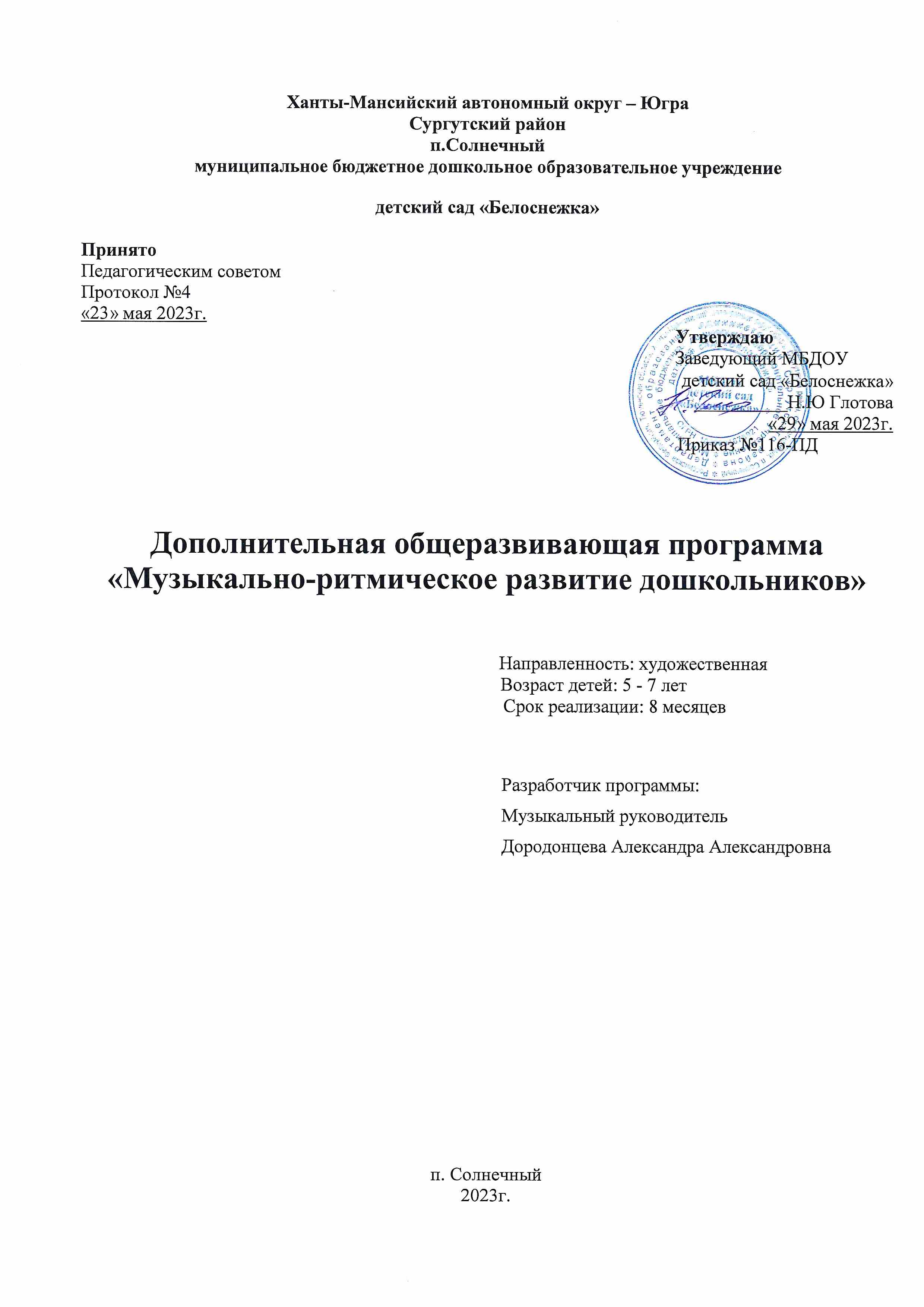 ПАСПОРТ ПРОГРАММЫПОЯСНИТЕЛЬНАЯ ЗАПИСКАНазвание программы: Программа дополнительного образования «Музыкально-ритмическое развитие»Направленность: Художественная направленность.Вид деятельности образовательной программы: Музыкально-ритмическаяАктуальность программы определяется социальным заказом современного общества на личность, обладающую определенным уровнем художественно-эстетического воспитания, а также потребностью в разработке методических рекомендаций по преподаванию хореографии детям дошкольного возраста.Новизна программы: заключается в том, что в ней интегрированы такие направления, как ритмика, хореография, музыка, пластика, сценическое движение, даются детям в игровой форме и адаптированы для дошкольников. Ее отличительными особенностями является: активное использование игровой деятельности для организации творческого процесса – значительная часть практических занятий.  Освоение программы доступно как для дошкольников 5-6 лет, так и для детей 6-7 лет: для старших детей педагог использует прием усложнения задачи: до фантазируй, придумай сам.        Адресат программы: дошкольный возраст (5-7 лет)Возрастные особенности детейХарактерной особенностью данного возраста является так же развитие познавательных и мыслительных психических процессов: внимания, мышления, воображения, памяти, речи.Внимание. Если на протяжении дошкольного детства преобладающим у ребенка является непроизвольное внимание, то к концу дошкольного возраста начинает развиваться произвольное внимание. Ребенок начинает его сознательно направлять и удерживать на определенных предметах и объектах.Память. К концу дошкольного возраста происходит развитие произвольной зрительной и слуховой памяти. Память начинает играть ведущую роль в организации психических процессов.Развитие мышления. К концу дошкольного возраста более высокого уровня достигает развитие наглядно-образного мышления и начинает развиваться логическое мышление, что способствует формированию способности ребенка выделять существенные свойства и признаки предметов окружающего мира, формированию способности сравнения, обобщения, классификации.Развитие воображения идет развитие творческого воображения, этому способствуют различные игры, неожиданные ассоциации, яркость и конкретность представляемых образов и впечатлений.В сфере развития речи к концу дошкольного возраста расширяется активный словарный запас и развивается способность использовать в активной речи различные сложно - грамматические конструкции.Психическое развитие и становление личности ребенка к концу дошкольного возраста тесно связаны с развитием самосознания. У ребенка 5 – 7 летнего возраста формируется самооценка на основе осознания успешности своей деятельности, оценок сверстников, оценки педагога, одобрения взрослых и родителей. Ребенок становится способным осознавать себя и то положение, которое он в данное время занимает в семье, в детском коллективе сверстников.Формируется рефлексия, т. е. осознание своего социального «я» и возникновение на этой основе внутренних позиций. В качестве важнейшего новообразования в развитии психической и личностной сферы ребенка 5 – 7 летнего возраста является соподчинение мотивов. Осознание мотива «я должен», «я смогу» постепенно начинает преобладать над мотивом «я хочу».Осознание своего «я» и возникновение на этой основе внутренних позиций к концу дошкольного возраста порождает новые потребности и стремления. В результате игра, которая является главной ведущей деятельностью на протяжении дошкольного детства, к концу дошкольного возраста уже не может полностью удовлетворить ребенка. У него появляется потребность выйти за рамки своего детского образа жизни, занять доступное ему место в общественно-значимой деятельности, т.е. ребенок стремится к принятию новой социальной позиции – «позиции школьника», что является одним из важнейших итогов и особенностей личностного и психического развития детей 5 – 7 летнего возраста. Характеристика особенностей художественно-эстетического развития детей 5-7 лет  позволяют осваивать сложные по координации движения, понимать сложные перестроения, чувствовать партнера и взаимодействовать друг с другом, при этом контролировать качество исполнение движения. Психологические особенности позволяют самостоятельно придумывать новые образы, интерпретировать знакомые образы, передавать их взаимодействие. Дети старшего возраста способны к самостоятельному сочинению небольших танцевальных композиций с перестроением и комбинацией танцевальных движений.Задачей педагога на данном этапе остается формирование способов отношений между партнерами, восприятия и передачи музыкальных образов с оттенками их настроения и характера, образно-пластического взаимодействия между несколькими партнерами. На данном этапе педагог создает детям как можно больше условий для самостоятельного творчества. Интенсивность нагрузки зависит от темпа музыкального произведения и от подбора движений. Наиболее нагрузочным является: быстрый бег, прыжки, подскоки, галопы, приседания.Определение сложности и доступности музыкально-ритмических композиций для детей, безусловно, относительно. Необходимо соотносить все характеристики с индивидуальными возможностями конкретного ребёнка. Но важно также ориентироваться на средние показатели уровня развития детей в группе.В Программе учитывается:- индивидуальные потребности ребенка, связанные с его жизненнойситуацией и состоянием здоровья, определяющие особые условия получения им образования, индивидуальные потребности детей;-возможности освоения ребенком программы на разных этапах ее реализации.Программа обеспечивает развитие личности детей дошкольного возраста с учетом их возрастных, индивидуальных психологических и физиологических особенностей .В процессе реализации данной программы используются различные методы работы:Демонстративный (объяснение педагога сопровождается показом различных приемов музыкально – ритмической деятельности);Репродуктивный – воспроизводящий (дети стараются как можно точнее воспроизвести прием);Методы, в основе которых лежит уровень деятельности детей:Объяснительно – иллюстративный. Обучающиеся воспринимают и усваивают готовую информацию.Репродуктивный. Обучающиеся воспроизводят полученные знания и освоенные способы деятельности.Частично – поисковый. Участие детей в коллективном поиске, решение    поставленной задачи совместно с педагогом.Исследовательский/ Творческая работа обучающихся.Объем и сроки освоения программы:Период реализации программы дополнительного образования  «Музыкально-ритмическое развитие»: 01.10.2023- 31.05.2024 учебный годНормативный срок освоения программы – 8 месяцевОбщее количество учебных часов на период с 01 октября 2023 по 31 мая 2024 года:5-7 лет – 64 часаФорма обучения: Очная, групповые занятия.Особенности организации образовательного процесса: Категория состояния здоровья воспитанников: воспитанники из групп общеразвивающей  и комбинированной направленности.Число часов работы педагогического работника, предусмотренное на индивидуальное сопровождение детей   - нетЧисло часов сопровождения группы дополнительным педагогическим работником одновременно с педагогическим работником -нетОжидаемое минимальное и максимальное число детей обучающихся в одной группе минимальное- 1 группа (2 человека), максимальное – 5 человек.Режим занятий:Занятия проводятся 2  раза в неделю, 8 занятий в месяц, 64 занятия в год. Продолжительность занятия 25 минут (организованная деятельность (далее ОД) и 5 минут самостоятельная деятельность (далее СД). Цель программы: физическое развитие, развитие эмоциональной сферы, эстетических и нравственных понятий средствами музыкально ритмических движенийЗадачи Обучающие:обучать умениям и навыкам демонстрации образа в движении; согласовывать движения с речью, с характером музыки, учить различать простейшие музыкальные понятия (высокие и низкие звуки, быстрый, средний и медленный темп, громкая, умеренно громкая и тихая музыка и т. д.); формировать правильную осанку.Развивающие:развивать танцевальную выразительность, эмоциональную отзывчивость на музыку, зрительную и музыкальную память, слух, координацию движений, гибкость; умение осмысленно использовать выразительные движения в соответствии с музыкально-игровым образом.            Воспитывающие:продолжать воспитывать интерес к подвижному образу жизни, терпеливость, умение преодолевать трудности, чуткость и внимание к партнёрам.           Место реализации дополнительной общеразвивающей программы: МБДОУ детский сад                        «Белоснежка», пер. Трассовый7а, п. Солнечный, Сургутский, район Тюменская область.Аннотация Дополнительная общеразвивающая программа дошкольного образования для детей старшего дошкольного возраста «Музыкально-ритмическое развитие». В программе содержится материал для организации дополнительного образования с детьми МБДОУ д/с «Белоснежка». Реализация программы осуществляется за рамками основной образовательной программы на платной основе в форме кружковой работы. Связь между музыкой и движением не ограничивается только согласованностью их общего характера. Развитие музыкального образа, сопоставление контрастных и сходных музыкальных построений, ладовая окрашенность, особенности ритмического рисунка, динамических оттенков, темпа, все это может отражаться в движении.Принцип контрастности и повторности в музыке вызывает по аналогии контрастный характер движения и его повторность. Несложные ритмы, акценты воспроизводятся хлопками, притопами, динамические, темповые обозначения – изменением напряженности, скорости, амплитуды и направления движений.Так в  условиях  интересной,  увлекательной  деятельности совершается музыкально-эстетическое развитие ребенка. Музыкально-ритмические движения способствуют формированию личности ребенка, его познавательной, волевой и эмоциональной сфер.Музыкально-ритмические движения можно рассматривать как волевые проявления, так как ребенок действует, сознательно выполняя поставленные перед ним задачи.Музыкально-ритмические движения заставляют ребят переживать выраженное в музыке. А это в свою очередь оказывает влияние на качество исполнения. Радуясь музыке, ощущая красоту своих движений, ребенок эмоционально обогащается, испытывает особый подъем, жизнерадостность.СОДЕРЖАНИЕ ПРОГРАММЫУчебный план
Календарный учебный график в приложенииСодержание учебного планаПЛАНИРУЕМЫЕ РЕЗУЛЬТАТЫК концу   обучения   дети (5-7лет), занимающиеся по данной программе должны знать:правила поведения в зале;правила постановки корпуса;назначение поклона;понятие «танцевальный шаг»;музыкальные понятия (характер музыки, темп);виды ходьбы, бега;упражнения с речевым сопровождением        Должны  уметь:исполнять поклон, танцевальный шаг, шаг на п/п, шаг с высоким подниманием бедра, с захлестыванием голени назад, «пружинку», тройной притоп; прыжки по 6 п. на месте и с продвижением, галоп;непринужденно двигаться под музыку в соответствии с заданным образом;расслаблять и напрягать мышцы;правильно ставить руки на пояс;выполнять круговую разминку;выполнять разминку для всех групп мышц по показу педагога;выполнять упражнения стретчинга;определять динамику музыкального произведения (громко – тихо);исполнять несложные танцевальные комбинации с текстом и без текста;согласовывать движения с музыкой;согласовывать темп речи с темпом движения и музыки;построится и перестроится в круг (большой, маленький), колону, шеренгу;соблюдать технику безопасности;работать в коллективеФОРМЫ АТТЕСТАЦИИвыступления детей на открытых мероприятиях;участие в тематических праздниках;открытые занятия для родителей;итоговое занятие;публичные выступления.УСЛОВИЯ РЕАЛИЗАЦИИ ПРОГРАММЫМатериально - техническое обеспечение: музыкальный зал, гимнастические коврики, мультимедийные презентации, видеоролики реквизит и инвентарь, костюмерная с достаточным количеством костюмов для танцевального творчества дошкольников, выступлений;-музыкальный инструмент (фортепиано).Информационное обеспечение: принтер-сканер-ксерокс. Интерактивная доска или проектор, экран. колонки, микшерный пульт. Программное обеспечение. Операционная система Windows (XP, 7, 8), Microsoft Office 2007, 2010 (MS Word, MS Power Point), Adobe Photoshop, Adobe Lightroom браузер. Кадровое обеспечение: Дородонцева Александра Александровна, музыкальный руководитель. Образование высшее. Квалификация – первая квалификационная категория.СПИСОК ЛИТЕРАТУРЫ1.Буренина А.И. «Ритмическая мозаика» Программа по ритмической пластике для детей – Санкт-Петербург, 2000 2.Слуцкая С.Л. «Танцевальная мозаика» Хореография в детском саду. – Москва, 20063.Руднева С., Фиш Э. Музыкальные движения – Санкт-Петербург, 20004.ФирилеваЖ.Е., Сайкина Е.Г. «Са-Фи-Дансе» ритмическая гимнастика. – Санкт-Петербург, 20085. Суворова Т.И. Танцевальная ритмика для детей – Санк-Петербург, 2006            "Танцевальная мозайка"С.Л.Слуцкая," Просвещение,2006       6. www.horeograf.com.7. http://www.chel-15.ru/horejgrafia.html.          8.http://horeograf.ucoz.ru/blog/metodika_raboty_s_detmi_metodicheskoe_posobie_quot           _ot_ritmiki_k_tancu_quot/-                                                        ПриложениеКАЛЕНДАРНЫЙ УЧЕБНЫЙ  ГРАФИКОценочные материалыНазвание программыДополнительная общеразвивающая программа  «Музыкально-ритмическое развитие»Направленность, классификация программыХудожественнаяСрок реализации программы8 месяцев – 64 часаВозраст обучающихся5 - 7 летКоличество обучающихся3-5 человекФ.И.О составителя программыДородонцева Александра Александровна, музыкальный руководительЮридический адрес учреждения628452, Российская Федерация, Тюменская область, Ханты-Мансийский автономный округ-Югра, Сургутский район, п. Солнечный, пер. Трассовый 7аКонтактыТелефон: 8 (3462) 74 20-97, e-mail: dorodoncevas@mail.ruГод разработки2023ЦельЦель: физическое развитие, развитие эмоциональной сферы, эст                эстетических и нравственных понятий средствами музыкально ритмических движений.Задачи программыОбучающие: обучать умениям и навыкам демонстрации образа в движении; согласовывать движения с речью, с характером музыки, учить различать простейшие музыкальные понятия (высокие и низкие звуки, быстрый, средний и медленный темп, громкая, умеренно громкая и тихая музыка и т. д.); формировать правильную осанку;Развивающие:развивать танцевальную выразительность, эмоциональную отзывчивость на музыку, зрительную и музыкальную память, слух, координацию движений, гибкость; умение осмысленно использовать выразительные движения в соответствии с музыкально-игровым образом;Воспитывающие:воспитывать интерес к подвижному образу жизни, терпеливость, умение преодолевать трудности, чуткость и внимание к партнёрам.Документы, послужившие основанием для разработки проекта Федеральный закон от 29.12.2012 № 273 «Об образовании в Российской Федерации»;2.	 Приказ Министерства просвещения РФ от 9 ноября 2018 г. N 196 «Об утверждении Порядка организации и осуществления образовательной деятельности по дополнительным общеобразовательным программам»;3.	 Концепция развития дополнительного образования детей до 2030 года, утвержденная распоряжением Правительства Российской Федерации от 31 марта 2022 г. № 678-р;4.	 Постановление 21.03.2022 г. № 9 «О внесении изменений СанПиН 3.1/2.4.3598-20 (Санитарно-эпидемиологические требования к устройству, содержанию и организации режима работы образовательных организаций дополнительного образования детей)».5.	 Письмо Министерства образования и науки РФ от 18.11.2015 г. № 09-3242 «О направлении информации» (вместе с «Методическими рекомендациями по проектированию дополнительных общеразвивающих программ (включая разноуровневые программы)»;    6. Устав муниципального бюджетного дошкольного образовательного учреждения детский сад «Белоснежка»Образовательные форматы очно (принцип workshop) – обучающиеся        проходят курс коллективно при поддержке педагога;Формы организации художественной деятельности: индивидуальная, коллективная, групповая.Программа рассчитана на 8 месяцевРежим занятий:2 раза в неделю по 30 минут Формы контроля: самостоятельная деятельность ,наблюдение, индивидуальный опрос, результаты конкурсов и олимпиад, личные достижения воспитанников.  Требования к условиям организации образовательного процессаДля очных занятий:Музыкальный зал, оборудованный в соответствии с санитарно-гигиеническими требованиямиИнтерактивная доска или проектор и экранГимнастические коврикиОжидаемые результаты освоения программыК концу   обучения   дети (6-7лет), занимающиеся по данной программе должны уметь:исполнять поклон, танцевальный шаг, шаг на п/п, шаг с высоким подниманием бедра, с захлестыванием голени назад, «пружинку», тройной притоп; прыжки по 6 п. на месте и с продвижением, галоп;непринужденно двигаться под музыку в соответствии с заданным образом;расслаблять и напрягать мышцы;правильно ставить руки на пояс;выполнять круговую разминку;выполнять разминку для всех групп мышц по показу педагога;выполнять упражнения стретчинга;определять динамику музыкального произведения (громко – тихо);исполнять несложные танцевальные комбинации с текстом и без текста;согласовывать движения с музыкой;согласовывать темп речи с темпом движения и музыки;построится и перестроится в круг (большой, маленький), колону, шеренгу.Условия реализации программы (оборудование, инвентарь, специальные помещения, ИКТ и др.)Техническое обеспечение Для очных занятий: Средства обучения: музыкальный зал, оборудованный в соответствии с санитарно-гигиеническими требованиями; наглядные пособия; мультимедийные презентации, видеоролики;реквизит, инвентарь для организации танцев;Профессиональная хореографическая формаКоличество учащихся по программев одной группе 3 - 5 человек №п/пНазвание раздела темыКоличество часовКоличество часовКоличество часовФормы контроля№п/пНазвание раздела темывсеготеорияпрактикаФормы контроля1.Вводное занятие2112.Осень229133.Зима23616Контрольное   занятие111Итоговое мероприятие с родителями4.Весна15686Контрольные  и итоговые занятия111Итоговое мероприятие с родителямиИтого часов642440№ п/пДатаТемаПрограммное содержаниеВсего104.10.2023 Вводное занятие. Первичная диагностика. Знакомство с задачами первого года обучения. Инструктаж по ТБ- познакомить детей с правилами и манерой поведения;- с формой одежды; - с отношениями между мальчиками и девочками25 мин(ОД),5 мин ИД)206.10.2023Танцевальная азбука. Знакомство детей̆ с танцевальной̆ азбукой̆. Танцевальная разминка.Разучивание позиций ног: «бабочка» (1 п.), « стрекоза» (2 п.), «елочка» ( 3 п.), « стрелочка» (4.п.), «лодочка» (6 п.).Разучивание позиций рук: «луна» (подг. п.), «кораблик» (1 п.), «звездочка» ( 2 п.), «солнце» (3 п.).Разучивание видов шагов: спокойная ходьба, «топотушки», боковой приставной шаг,шаги с припаданиями.Прыжки на двух ногах: подскоки, галоп.25 мин(ОД),5 мин ИД)311.10.20223«Осенняя прогулка» (партер)Партерный экзерсис:/ разминка на ковриках/- «Лодочка»;-«Насос»;-«Качелька»;- «Парус»;- «Лягушка»;- «Колобок»;-«Бабочка»;- «Грибочек»;- «Часики»;- «Пловец»;-«Колечко».25 мин(ОД),5 мин ИД)413.10.2023«Осенняя прогулка» Маршировка (шаг с носка, шаг на полу пальцах, приставной шаг вперед, пружинящий шаг, шаг марша, галоп, подскоки, бег с высоким подниманием колен, перескоки. Перестроения – две шеренги, шторки, круг, четыре колонны, змейка, квадрат.)25 мин(ОД),5 мин ИД)518.10.2023«Танец с зонтиками»Разминка «В осеннем парке» ( голова – ритмические покачивания, наклоны, полукруг; плечи, руки –поднимание, опускание плеч – вместе, по одному, круговые движения, сгибание, разгибание пальцев рук, движение кистями рук, сгибание – разгибание в локтевом суставе, упражнение «плечи, вверх и обратно» по очереди, корпус – наклоны вперед, в стороны, повороты. движения стопами, поднимание на полу пальцы, приставные шаги, переменный шаг в сторону, прыжки – по VI, VI –II, прыжок в повороте.)Шаг на полупальцах, приставные шаги, переменный шаг в сторону, подскоки, галоп, хлопки в разных ритмических рисунках, притопы.25 мин(ОД),5 мин ИД)620.10.2023«Танец с зонтиками»Движения стопами, поднимание на полу пальцы, приставные шаги, переменный шаг в сторону, прыжки – по VI, VI –II, прыжок в повороте.)Шаг на полупальцах, приставные шаги, переменный шаг в сторону, подскоки, галоп, хлопки в разных ритмических рисунках, притопы.25 мин(ОД),5 мин ИД)725.10.2023Вальс «Осенние веточки»Упражнение на ориентировку в пространстве: круг малый и большой;свободное размещение по залу, в пары.Разминка «Птичий двор» - Пипо ФранкоИгра «Веселый бубен»Танцевальная композиция Е.Доги25 мин(ОД),5 мин ИД)827.10.2023Вальс «Осенние веточки»Упражнение на ориентировку в пространстве: круг малый и большой;свободное размещение по залу, в пары.Разминка «Птичий двор» - Пипо ФранкоИгра «Веселый бубен»Танцевальная композиция Е.Доги25 мин(ОД),5 мин ИД)901.11.2023«Упражнения на ориентацию в пространстве»Знакомство с элементами народного танца.Положения и движения ног в танце:топающий шаг, притопы, пружинка.Позиции рук в танце: положение на поясе – кулачком; смена ладошки на кулачок; хлопки в ладоши – двойные, тройные; руки перед грудью – «полочка»; «приглашение»;Проучивание лексики танцевальной композиции на основе народного танца. «Манечка-Ванечка»25 мин(ОД),5 мин ИД)1003.11.2023Танец «В роще калина»Сочетание движений рук и ног. Бег вокруг себя, шаг «захлест», «ковырялочка» с притопом;скользящий хлопок в ладоши, «тарелочки»;Скользящий хлопок по бедру по голени (мальчики);Взмахи платочком (девочки).25 мин(ОД),5 мин ИД)1108.11.2023Танец «В роще калина»Движения ног:Поклон в русском характере;Кадрильный шаг с каблука;Шаркающий шаг (каблуком, полупальцами по полу);Пружинящий шаг;- «ковырялочка» (с притопом, с приседанием, с открыванием рук);Ковырялочка с подскоком;Подготовка к «веревочке»;- «веревочка»;25 мин(ОД),5 мин ИД)1210.11.2023Хоровод «Лебедушки» Танцевальные шаги с носка. Приставной хороводный  шаг. Ходьба по разметкам. Построения в цепочку, в круг.25 мин(ОД),5 мин ИД)1315.11.2023Хоровод «Лебедушки»Коллективно-порядковые упражнения Ознакомление детей с темпами музыки, (медленный. быстрый. умеренный). Разучивание положение рук, ног, головы и корпуса. Повторить уроки 1-2.Передвижение в сцеплении за руки («гусеница»).Хлопки в такт музыки.Основные движения прямыми и согнутыми руками и ногами, туловищем и головой .Шаг с носка, на носках.Игровой самомассаж. Поглаживание рук и ног в образно-игровой форме.25 мин(ОД),5 мин ИД)1417.11.2023Хоровод «Лебедушки»Основные движения прямыми и согнутыми руками и ногами, туловищем и головой .Шаг с носка, на носках.Игровой самомассаж. Поглаживание рук и ног в образно-игровой форме.25 мин(ОД),5 мин ИД)1522.11.2023«Задорная плясовая»Присядка «мячик» (руки на поясе – кулачком, руки перед грудью «полочка»);Присядка по 6 поз. с выносом ноги вперед на всю стопу;Присядка по 1 свободной позиции с выносом ноги на носок или каблук;Одинарные удары по внешней и внутренней стороне голени.Движения в паре:Соскок на две ноги лицом друг к другу.25 мин(ОД),5 мин ИД)1624.11.2023Народные игровые хороводыПрисядка «мячик» (руки на поясе – кулачком, руки перед грудью «полочка»);Присядка по 6 поз. с выносом ноги вперед на всю стопу;Присядка по 1 свободной позиции с выносом ноги на носок или каблук;Одинарные удары по внешней и внутренней стороне голени.Движения в паре:Соскок на две ноги лицом друг к другу.25 мин(ОД),5 мин ИД)1701.12.2023Игропластика   «Снежинки спускаются с неба»Пружинки с покачиванием рук вправо, лево.Шаг вперед, руки вверх, шаг назад, руки вниз.Взмахи руками вверх поочередно, с пружинкой.Ходьба по кругу, оттягивая ноги. Музыкально - подвижная игра «Сад».Упражнения на расслабление мышц, дыхательные и на укрепление осанки. Дыхательные упражнения на имитационных и образных движениях.25 мин(ОД),5 мин ИД)1805.12.2023Танец «Зимняя сказка» (разучивание движений)Движение ног: «Пружинка» на двух ногах одновременно.«Пружинка» попеременно.«Двойная пружинка» (по два пружинящих сверху вниз на каждую ногу).25 мин(ОД),5 мин ИД)1908.12.2023Танец «Зимняя сказка» (разучивание движений)Движение ног: «Пружинка» (подъем на носки и опускание на пятки ритмично, под счет;Разминка «Цирковые лошадки»  25 мин(ОД),5 мин ИД)2013.12.2023Танец «Зимняя сказка»Разминка.Топающий шаг. Галоп. Подскоки. Положение рук на поясе, вперед, вверх, вниз. Хлопки, притопы, Хлопки, притопы в паре, кружение в паре. Выпады.Ритмический танец.Музыкально – подвижная игра «Совушка»25 мин(ОД),5 мин ИД)2115.12.2023Репетиционно- постановочная работаДвижение ног: «Пружинка» на двух ногах одновременно.«Пружинка» попеременно.«Двойная пружинка» (по два пружинящих сверху вниз на каждую ногу).25 мин(ОД),5 мин ИД)2220.12.2023Репетиционно- постановочная работаРазминка.Топающий шаг. Галоп. Подскоки. Положение рук на поясе, вперед, вверх, вниз. Хлопки, притопы, Хлопки, притопы в паре, кружение в паре. Выпады.Ритмический танец.Музыкально – подвижная игра «Совушка»25 мин(ОД),5 мин ИД)2322.12.2023«Новогодние чудеса»Итоговый концерт25 мин(ОД),5 мин ИД)2427.12.2023Упражнения на ориентацию в пространствеРазминка.Музыкально-подвижная игра «Быстро по местам!» (для закрепления строевых действий).Акцентированная ходьба с махом руками вниз на сильную долю такта ( счет 1 или 3 при музыкальном размере 4/4; счет 1 при музыкальном размере 2/4 ).Построение лицом в круг, предмет в руках.Имитационно-образные упражнения на осанку: лежа на спине, стоя спиной к опоре («палочка», столбик»).25 мин(ОД),5 мин ИД)2510.01.2024Танцевально - игровое творчествоТанец сидя. Веселый танец-игра исполняется под музыку любой польки.Описание танцаА. 1-2 – хлопки ладошками по коленям.     3-4 – хлопки в ладоши перед собой.     5-6 – «ножницы» (скрестные движения руками) справа.     7-8 – «ножницы» слева.Б. 1-2 – «погремушки» (имитация игры на погремушках) справа.     3-4 – «погремушки» слева.     5-6 – «Зайчики» (разгибание двух пальцев – «Ущки» - на правой руке, поднятой над головой).     7-8 – «зайчики» левой рукой.В. 1-2 – «пианино» (имитация игры на пианино) справа.     3-4 – «пианино» слева.     5-6 – поклоны головой вправо.     7-8 – поклоны головой влево.Г.  1-2 – топнули правой ногой.      3-4 – топнули левой ногой.      5-6 все встают.      7-8 – все садятся.Затем танец повторяется сначала.Напряженное и расслабленное положение рук и ног в образно-двигательной форме и различных исходных положениях: лежа, стоя, сидя.25 мин(ОД),5 мин ИД)2612.01.2024Танец «Валенки»Разминка.Построение в круг и передвижение по кругу в различных направлениях за педагогом.Приставные шаги в сторону. Шаг с небольшим подскоком.Полуприседы, подъемы на носки. Свободные, плавные движения руками.Упражнения с валенками25 мин(ОД),5 мин ИД)2717.01.2024Танец «Валенки»Разминка.Построение в круг и передвижение по кругу в различных направлениях за педагогом.Приставные шаги в сторону. Шаг с небольшим подскоком.Полуприседы, подъемы на носки. Свободные, плавные движения руками.Упражнения с валенками25 мин(ОД),5 мин ИД)2819.01.2024Танец «Русские узоры» с платкамиРазминка.Хлопки в ладоши -  простые и ритмические. Положение рук перед собой, вверху, внизу справа, слева, на уровне головы.«Пружинка» - легкое приседание. Музыкальный размер 2/4 темп умеренный. Приседание на два такта, на один такт, два приседания на один такт.«шаг, приставить, шаг, каблук». Повороты вправо, влево.Имитационно-образные упражнения с платками в руках, расслаблении. Потряхивание кистями рук – «воробушки полетели».25 мин(ОД),5 мин ИД)2924.01.2024Танец «Русские узоры» с платкамиИзучение элементов русскоготанца: поклон, простой дробный ход,Изучение позиций ног в русском танце. Изучение основных положений рук. Ходы и основные движениярусского танца: простой шаг, переменный шаг.25 мин(ОД),5 мин ИД)3025.01.2024Танец «Русские узоры» с платкамиИзучение элементов русскоготанца: поклон, простой дробный ход,Изучение позиций ног в русском танце. Изучение основных положений рук. Ходы и основные движениярусского танца: простой шаг, переменный шаг.25 мин(ОД),5 мин ИД)3126.01.2024Танец «Русские узоры» с платкамиПостановочная работа25 мин(ОД),5 мин ИД)3231.01.2024Танец «Валенки»Постановочная работа25 мин(ОД),5 мин ИД)3302.02.2024Пластический этюдТанцевальный шаг с носка, с подскоком, на полупальцах, легкий бег, шаг с подскоком25 мин(ОД),5 мин ИД)3407.02.2024Пластический этюдТанцевальный шаг с носка, с подскоком, на полупальцах, легкий бег, шаг с подскоком25 мин(ОД),5 мин ИД)3509.02.2024Танцевальные движения в парахПоложение в парах;Бег; простые прыжки, поджатые; Ходьба на полупальцах; Маленькое приседание; «Ковырялочка» вперёд; Приставные шаги; «Маятник»; Скольжение; Повороты на месте и на полупальцах.25 мин(ОД),5 мин ИД)3614.02.2024Танцевальные движения в парахПоложение в парах;Бег; простые прыжки, поджатые; Ходьба на полупальцах; Маленькое приседание; «Ковырялочка» вперёд; Приставные шаги; «Маятник»; Скольжение; Повороты на месте и на полупальцах.25 мин(ОД),5 мин ИД)3716.02.2024Танцевальные движения в парахПоложение в парах;Бег; простые прыжки, поджатые; Ходьба на полупальцах; Маленькое приседание; «Ковырялочка» вперёд; Приставные шаги; «Маятник»; Скольжение; Повороты на месте и на полупальцах.25 мин(ОД),5 мин ИД)3821.02.2024Танцевальные движения в парахПоложение в парах;Бег; простые прыжки, поджатые; Ходьба на полупальцах; Маленькое приседание; «Ковырялочка» вперёд; Приставные шаги; «Маятник»; Скольжение; Повороты на месте и на полупальцах.25 мин(ОД),5 мин ИД)3928.02.2024Танец «Вербонька»Ходы:- шаг с каблука- подскоки- боковойПлясовые элементы:- « ковырялочка»- «моталочка»- выставление ног на пятку- удары каблуком- пружинящие движения- полуприсядкаТанцевальные элементы на развитие ритмичности, разнонаправленные движения для рук и ног, грациозности, плавности движений.25 мин(ОД),5 мин ИД)4029.02.2024Танец «Вербонька»Ходы:- шаг с каблука- подскоки- боковойПлясовые элементы:- « ковырялочка»- « моталочка»- выставление ног на пятку- удары каблуком- пружинящие движения- полуприсядкаТанцевальные элементы на развитие ритмичности, разнонаправленные движения для рук и ног, грациозности, плавности движений.25 мин(ОД),5 мин ИД)4101.03.2024«Постановка корпуса»Бег по кругу со сменой направления, перестроения в 2 линии, в круг.Движения в паре:легкое покачивание лицом друг к другу в правую сторону.Положения рук в паре:- (мальчик) присед на одно колено, (девочка) легкий бег вокруг мальчика;Основная позиция;- «корзиночка».25 мин(ОД),5 мин ИД)4206.03.2024«Шаг вальса»Движения в паре:Легкий шаг на полупальцах по парам лицом и спиной вперёд с поворотом через середину;Легкий бег по парам на полупальцах по кругу (девочка исполняет поворот под руку на сильную долю такта).25 мин(ОД),5 мин ИД)4313.03.2024«Шаг вальса»Движения в паре:Легкий шаг на полупальцах по парам лицом и спиной вперёд с поворотом через середину;Легкий бег по парам на полупальцах по кругу (девочка исполняет поворот под руку на сильную долю такта).25 мин(ОД),5 мин ИД)4415.03.2024«Менуэт»Познакомить детей с понятиями «бальный танец» - менуэт.Движение ног: шаги, вытягивание с носка, перестроения ,реверанс.25 мин(ОД),5 мин ИД)4520.03.2024«Полька»Познакомить детей с понятиями «бальный танец» -  полька.Движение ног: прыжок на месте с выставлением ноги в сторону на пятку и скрестно на носок25 мин(ОД),5 мин ИД)4622.03.2024«Весенний вальс»Знакомство с атрибутами для танца и манипуляции с ними. Формирование элементарных действий с предметами. Постановка танцевальных композиций. 25 мин(ОД),5 мин ИД)4727.03.2024«Весенний вальс»Знакомство с атрибутами для танца и манипуляции с ними. Формирование элементарных действий с предметами. Постановка танцевальных композиций. 25 мин(ОД),5 мин ИД)4829.03.2024«Упражнения на ориентацию в пространстве»Ходьба, высоко поднимая ноги в коленях, закреплять навык четкого ритмичного шага. Следить за осанкой и координацией движений. Ступни становить параллельно друг другу.Ходьба с носка на пятку, оттягивая носок ступни, плавно опускать ногу и передвигаться по залу.Подскоки, повернувшись лицом вперед по кругу, упражнять детей в сильном энергичном подскоке. Руки свободны.Закреплять умение переносить вес тела с одной ноги на другую.Прыжки «метелочка» поочередно на каждой ноге, совершенствовать умение прыгать, энергично отталкиваясь от пола.ИгроритмикаХлопки и удары ногой на сильные и слабые доли такта.25 мин(ОД),5 мин ИД)4903.04.2024Композиция «Волшебный цветок»Приседания на пружинке, избегать напряженности в ступнях, коленях, бедрах. Закреплять навык пружинящего движения.Круговые движения бедрами, покачивать бедрами вперед-назад, вправо-влево.25 мин(ОД),5 мин ИД)5005.04.2024Композиция с лентамиПриставной шаг, повернувшись лицом (спиной) к центру круга, учить, на каждом шаге четко приставлять пятку к пятке. Шагать легко, слегка пружиня ноги. Корпус держать прямо, не поворачивая в сторону движения.Бег широким полетным движением, учить ритмично, большими прыжками, сильно взмахивая руками. Корпус слегка наклонять вперед.Следить за правильным положением ступней, точно приставляя пятку к пятке на каждом шаге галопа. Не поворачивать корпус в сторону движения. Закреплять умение детей энергично отталкиваться от пола во время высоких прыжков2. Игроритмика.Акцентированная ходьба с выделением сильной доли (счет 1 и 3 при музыкальном размере 4/4) ударом ноги или хлопком.3. Танец «Куклы». Разучивание движений танца «Джентльменов».4. Музыкально-подвижная игра «Танец природы».5.Упражнения на расслабление мышц; дыхательные и на укрепление осанки.Поднимание рук - на вдохе. Свободное опускание рук - на вдохе.25 мин(ОД),5 мин ИД)5110.04.2024Композиция с лентамиПокачивать руками и туловищем (обе руки в сторону), выполнять движения в полном расслаблении с полусогнутыми коленями. Правильно координировать движение рук и ног. Следить за тем, чтобы руки не были зажаты. Выполнять движение ритмично в соответствии с характером музыки.Прыжки: боковой галоп, повернувшись лицом (спиной) к центру круга; высокие прыжки, передавать в движении стремительный характер музыки. По окончании движения останавливаться прыжком на двух ногах.25 мин(ОД),5 мин ИД)5212.04.2024Композиция с лентамиСледить за правильным положением ступней, точно приставляя пятку к пятке на каждом шаге галопа. Не поворачивать корпус в сторону движения. Закреплять умение детей энергично отталкиваться от пола во время высоких прыжков Игроритмика.Акцентированная ходьба с выделением сильной доли (счет 1 и 3 при музыкальном размере 4/4) ударом ноги или хлопком.Упражнения на расслабление мышц; дыхательные и на укрепление осанки.Поднимание рук - на вдохе. Свободное опускание рук - на вдохе.25 мин(ОД),5 мин ИД)5317.04.2024Танец «Радуга»Ходьба обыкновенная по кругу в чередовании с пружинящим шагом, закреплять умение детей шагать в характере музыки. Точно вместе с музыкой начинать и заканчивать ходьбу. Различать динамические оттенки.Боковой галоп в чередовании с подскоками, двигаться ритмично, грациозно. Добиваться предельной выразительности при исполнении этих движений.Ходьба на месте с полукруговыми движениями головы к левому плечу, затем к правому, развивать гибкость шейного отдела позвоночника, плавно переводя голову из одного положения в другое.Полуприседания с поворотом туловища вправо и влево, следить за координацией движения рук, ног, бедер, ступней, коленей. Развивать эластичность мышц при покачивании.Наклоны туловища вправо и влево, выполнять движения активно, динамично.Махи согнутой ногой вперед, делать махи, сохраняя равновесие и правильное положение корпуса.Прыжки (2-3 видов), продолжать развивать, умение легко отрываться от пола.2. Игропластика.Специальные упражнения для развития мышечной силы в образных двигательных действиях и заданиях.25 мин(ОД),5 мин ИД)5419.04.2024Танец «Радуга»Ходьба на месте с полукруговыми движениями головы к левому плечу, затем к правому, развивать гибкость шейного отдела позвоночника, плавно переводя голову из одного положения в другое.Полуприседания с поворотом туловища вправо и влево, следить за координацией движения рук, ног, бедер, ступней, коленей. Развивать эластичность мышц при покачивании.25 мин(ОД),5 мин ИД)5524.04.2024«Элементы сюжетного танца»Наклоны туловища вправо и влево, выполнять движения активно, динамично.Махи согнутой ногой вперед, делать махи, сохраняя равновесие и правильное положение корпуса.Прыжки (2-3 видов), продолжать развивать, умение легко отрываться от пола.Игропластика.Специальные упражнения для развития мышечной силы в образных двигательных действиях и заданиях.25 мин(ОД),5 мин ИД)5626.04.2024Танец «Цветочная поляна»Построение в шеренгу. Поворот по распоряжению в колонну. Перестроение из одной колонны в несколько кругов на шаге и беге по ориентирам.Хлопки и удары ногой на сильные и слабые доли такта.Танцевальные позиции рук: на пояс и перед грудью. Перевод рук из одной позиции в другую.Ритмический танец «В ритме польки».Дыхательные упражнения на имитационных и образных движениях.25 мин(ОД),5 мин ИД)5703.05.2024Танец «Цветочная поляна»Построение в шеренгу. Поворот по распоряжению в колонну. Перестроение из одной колонны в несколько кругов на шаге и беге по ориентирам.Хлопки и удары ногой на сильные и слабые доли такта.Танцевальные позиции рук: на пояс и перед грудью. Перевод рук из одной позиции в другую.Ритмический танец «В ритме польки».Дыхательные упражнения на имитационных и образных движениях.25 мин(ОД),5 мин ИД)5807.05.2024Танец «Навстречу к солнцу»Построение по кругу. Выполнение ходьбы с увеличением темпа, переход на бег и обратно.Перестроение из одной колонны в три по выбранным водящим. Размыкание по ориентирам.Ритмический танец «Тайм степ» (уроки 59-60).Основные движения танца «Полонез» (шаги). Музыкальный размер 3/4.И.П. – стойка руки у девочки на платьице, у мальчика на поясе.1 – шаг правой ногой вперед.2 – шаг левой ногой вперед.3 – шаг правой ногой на полуприседе, одновременно левая нога выводится вперед-книзу. Тоже с другой ноги.Поглаживание и растирание рук и ног в положении сидя.25 мин(ОД),5 мин ИД)5915.05.2024Танец «Навстречу к солнцу»Построение по кругу. Выполнение ходьбы с увеличением темпа, переход на бег и обратно.Перестроение из одной колонны в три по выбранным водящим. Размыкание по ориентирам.Ритмический танец «Тайм степ» (уроки 59-60).Основные движения танца «Полонез» (шаги). Музыкальный размер 3/4.И.П. – стойка руки у девочки на платьице, у мальчика на поясе.1 – шаг правой ногой вперед.2 – шаг левой ногой вперед.3 – шаг правой ногой на полуприседе, одновременно левая нога выводится вперед-книзу. Тоже с другой ноги.Поглаживание и растирание рук и ног в положении сидя.25 мин(ОД),5 мин ИД)6017.05.2024Репетиционно- постановочная работаТанцевальные элементы на развитие ритмичности, разнонаправленные движения для рук и ног, грациозности, плавности движенийЗакрепление пройденного материала25 мин(ОД),5 мин ИД)6122.05.2024Репетиционно- постановочная работаТанцевальные элементы на развитие ритмичности, разнонаправленные движения для рук и ног, грациозности, плавности движенийЗакрепление пройденного материала25 мин(ОД),5 мин ИД)6224.05.2024Репетиционно- постановочная работаТанцевальные элементы на развитие ритмичности, разнонаправленные движения для рук и ног, грациозности, плавности движенийЗакрепление пройденного материала25 мин(ОД),5 мин ИД)6329.05.2024Репетиционно- постановочная работаТанцевальные элементы на развитие ритмичности, разнонаправленные движения для рук и ног, грациозности, плавности движенийЗакрепление пройденного материала25 мин(ОД),5 мин ИД)6431.05.2024Праздничная встречаИтоговый концерт25 мин(ОД),5 мин ИД)№п/пМесяцЧислоВремя проведения занятияФорма занятияКол-во часовТема занятияМесто проведенияФорма контроля1.Октябрь04.10.2023Гр 3Гр 4Гр 517.00-17.3017.40 – 18.1018.20 – 18.50Очная, групповое занятия8Вводное занятие. Первичная диагностика. Знакомство с задачами первого года обучения. Инструктаж по ТБ. Музыкальный зал 1.Октябрь06.10.2023Гр 3Гр 4Гр 517.00-17.3017.40 – 18.1018.20 – 18.50Очная, групповое занятия8Танцевальная азбука. Знакомство детей̆ с танцевальной̆ азбукой̆. Танцевальная разминка.  Музыкальный зал1.Октябрь11.10.2023Гр 3Гр 4Гр 517.00-17.3017.40 – 18.1018.20 – 18.50Очная, групповое занятия8«Осенняя прогулка» (партер)Музыкальный зал1.Октябрь13.10.2023Гр 3Гр 4Гр 517.00-17.3017.40 – 18.1018.20 – 18.50Очная, групповое занятия8«Осенняя прогулка» Музыкальный зал1.Октябрь18.10.2023Гр 3Гр 4Гр 517.00-17.3017.40 – 18.1018.20 – 18.50Очная групповые занятия.8«Танец с зонтиками»Музыкальный зал1.Октябрь20.10.2023Гр 3Гр 4Гр 517.00-17.3017.40 – 18.1018.20 – 18.50Очная групповые занятия.8«Танец с зонтиками»Музыкальный зал1.Октябрь25.10.2023Гр 3Гр 4Гр 517.00-17.3017.40 – 18.1018.20 – 18.50Очная групповые занятия.8Вальс «Осенние веточки» Музыкальный зал1.Октябрь27.10.2023Гр 3Гр 4Гр 517.00-17.3017.40 – 18.1018.20 – 18.50Очная групповые занятия.8 Вальс «Осенние веточки» Музыкальный зал2.Ноябрь01.11.2023Гр 3Гр 4Гр 517.00-17.3017.40 – 18.1018.20 – 18.50Очная групповые занятия.8«Упражнения на ориентацию в пространстве»Музыкальный зал2.Ноябрь03.11.2023Гр 3Гр 4Гр 517.00-17.3017.40 – 18.1018.20 – 18.50Очная групповые занятия.8Танец «В роще калина» Музыкальный зал2.Ноябрь08.11.2023Гр 3Гр 4Гр 517.00-17.3017.40 – 18.1018.20 – 18.50Очная групповые занятия.8Танец «В роще калина»Музыкальный зал2.Ноябрь10.11.2023Гр 3Гр 4Гр 517.00-17.3017.40 – 18.1018.20 – 18.50Очная групповые занятия.8 Хоровод «Лебедушки» Музыкальный зал2.Ноябрь15.11.2023Гр 3Гр 4Гр 517.00-17.3017.40 – 18.1018.20 – 18.50Очная групповые занятия.8Хоровод «Лебедушки» Музыкальный зал2.Ноябрь17.11.2022Гр 3Гр 4Гр 517.00-17.3017.40 – 18.1018.20 – 18.50Очная групповые занятия.8Хоровод «Лебедушки»Музыкальный зал2.Ноябрь22.11.2023Гр 3Гр 4Гр 517.00-17.3017.40 – 18.1018.20 – 18.50Очная групповые занятия.8«Задорная плясовая» Музыкальный зал2.Ноябрь24.11.2023Гр 3Гр 4Гр 517.00-17.3017.40 – 18.1018.20 – 18.50Очная групповые занятия.8Народные игровые хороводыМузыкальный зал3.Декабрь01.12.2023Гр 3Гр 4Гр 517.00-17.3017.40 – 18.1018.20 – 18.50Очная групповые занятия.8Игропластика   «Снежинки спускаются с неба» Музыкальный зал3.Декабрь05.12.2023Гр 3Гр 4Гр 517.00-17.3017.40 – 18.1018.20 – 18.50Очная групповые занятия.8Танец «Зимняя сказка» (разучивание движений)Музыкальный зал3.Декабрь08.12.2023Гр 3Гр 4Гр 517.00-17.3017.40 – 18.1018.20 – 18.50Очная групповые занятия.8Танец «Зимняя сказка» (разучивание движений) Музыкальный зал3.Декабрь13.12.2023Гр 3Гр 4Гр 517.00-17.3017.40 – 18.1018.20 – 18.50Очная групповые занятия.8Танец «Зимняя сказка» Музыкальный зал3.Декабрь15.12.2023Гр 3Гр 4Гр 517.00-17.3017.40 – 18.1018.20 – 18.50Очная групповые занятия.8Репетиционно- постановочная работа Музыкальный зал3.Декабрь20.12.2023Гр 3Гр 4Гр 517.00-17.3017.40 – 18.1018.20 – 18.50Очная групповые занятия.8Репетиционно- постановочная работаМузыкальный зал3.Декабрь22.12.2023Гр 3Гр 4Гр 517.00-17.3017.40 – 18.1018.20 – 18.50Очная групповые занятия.8«Новогодние чудеса»Музыкальный зал27.12.2023Гр 3Гр 4Гр 517.00-17.3017.40 – 18.1018.20 – 18.50Очная групповые занятия.8Упражнения на ориентацию в пространствеМузыкальный зал4.Январь10.01.2024Гр 3Гр 4Гр 517.00-17.3017.40 – 18.1018.20 – 18.50Очная групповые занятия.8Танцевально - игровое творчество Музыкальный зал4.Январь12.01.2024Гр 3Гр 4Гр 517.00-17.3017.40 – 18.1018.20 – 18.50Очная групповые занятия.8Музыкальный зал4.Январь17.01.2024Гр 3Гр 4Гр 517.00-17.3017.40 – 18.1018.20 – 18.50Очная групповые занятия.8Танец «Валенки»Музыкальный зал4.Январь19.01.2024Гр 3Гр 4Гр 517.00-17.3017.40 – 18.1018.20 – 18.50Очная групповые занятия.8Танец «Валенки»Музыкальный зал4.Январь24.01.2024Гр 3Гр 4Гр 517.00-17.3017.40 – 18.1018.20 – 18.50Очная групповые занятия.8Танец «Русские узоры» с платкамиМузыкальный зал4.Январь25.01.2024Гр 3Гр 4Гр 517.00-17.3017.40 – 18.1018.20 – 18.50Очная групповые занятия8Танец «Русские узоры» с платками Музыкальный зал4.Январь26.01.2024Гр 3Гр 4Гр 517.00-17.3017.40 – 18.1018.20 – 18.50Очная групповые занятияТанец «Русские узоры» с платкамиМузыкальный зал4.Январь31.01.2024Гр 3Гр 4Гр 517.00-17.3017.40 – 18.1018.20 – 18.50Очная групповые занятияТанец «Валенки»Музыкальный зал5.Февраль02.02.2024Гр 3Гр 4Гр 517.00-17.3017.40 – 18.1018.20 – 18.50Очная групповые занятия.8Пластический этюдМузыкальный зал5.Февраль07.02.2024Гр 3Гр 4Гр 517.00-17.3017.40 – 18.1018.20 – 18.50Очная групповые занятия.8Танцевальные движения в парах Музыкальный зал5.Февраль09.02.2024Гр 3Гр 4Гр 517.00-17.3017.40 – 18.1018.20 – 18.50Очная групповые занятия.8Танцевальные движения в парахМузыкальный зал5.Февраль14.02.2024Гр 3Гр 4Гр 517.00-17.3017.40 – 18.1018.20 – 18.50Очная групповые занятия.8Танцевальные движения в парахМузыкальный зал5.Февраль16.02.2024Гр 3Гр 4Гр 517.00-17.3017.40 – 18.1018.20 – 18.50Очная групповые занятия.8Танец «Вербонька» Музыкальный зал5.Февраль21.02.2024Гр 3Гр 4Гр 517.00-17.3017.40 – 18.1018.20 – 18.50Очная групповые занятия.8Танец «Вербонька»Музыкальный зал5.Февраль28.02.2024Гр 3Гр 4Гр 517.00-17.3017.40 – 18.1018.20 – 18.50Очная групповые занятия.8«Постановка корпуса»Музыкальный зал5.Февраль29.02.2024Гр 3Гр 4Гр 517.00-17.3017.40 – 18.1018.20 – 18.50Очная групповые занятия.8«Постановка корпуса»Музыкальный зал6.  Март01.03.2024Гр 3Гр 4Гр 517.00-17.3017.40 – 18.1018.20 – 18.50Очная групповые занятия.8«Шаг вальса»Музыкальный зал6.  Март06.03.2024Гр 3Гр 4Гр 517.00-17.3017.40 – 18.1018.20 – 18.50Очная групповые занятия.8«Шаг вальсаМузыкальный зал6.  Март13.03.2024Гр 3Гр 4Гр 517.00-17.3017.40 – 18.1018.20 – 18.50Очная групповые занятия.8«Менуэт»Музыкальный зал6.  Март15.03.2024Гр 3Гр 4Гр 517.00-17.3017.40 – 18.1018.20 – 18.50Очная групповые занятия.8«Полька»Музыкальный зал6.  Март20.03.2024Гр 3Гр 4Гр 517.00-17.3017.40 – 18.1018.20 – 18.50Очная групповые занятия.8«Весенний вальс»Музыкальный зал6.  Март22.03.2024Гр 3Гр 4Гр 517.00-17.3017.40 – 18.1018.20 – 18.50Очная групповые занятия.8«Упражнения на ориентацию в пространстве»Музыкальный зал6.  Март27.03.2024Гр 3Гр 4Гр 517.00-17.3017.40 – 18.1018.20 – 18.50Очная групповые занятия.8«Упражнения на ориентацию в пространстве»Музыкальный зал6.  Март29.03.2024Гр 3Гр 4Гр 517.00-17.3017.40 – 18.1018.20 – 18.50Очная групповые занятия.8Композиция «Волшебный цветок» Музыкальный зал7. Апрель03.04.2024Гр 3Гр 4Гр 517.00-17.3017.40 – 18.1018.20 – 18.50Очная групповые занятия.Композиция с лентамиМузыкальный зал7. Апрель05.04.2024Гр 3Гр 4Гр 517.00-17.3017.40 – 18.1018.20 – 18.50Очная групповые занятия.Композиция с лентамиМузыкальный зал7. Апрель10.04.2024Гр 3Гр 4Гр 517.00-17.3017.40 – 18.1018.20 – 18.50Очная групповые занятия.Композиция с лентамиМузыкальный зал7. Апрель12.04.2024Гр 3Гр 4Гр 517.00-17.3017.40 – 18.1018.20 – 18.50Очная групповые занятия.Танец «Радуга»Музыкальный зал7. Апрель17.04.2024Гр 3Гр 4Гр 517.00-17.3017.40 – 18.1018.20 – 18.50Очная групповые занятия.Танец «Радуга»Музыкальный зал7. Апрель19.04.2024Гр 3Гр 4Гр 517.00-17.3017.40 – 18.1018.20 – 18.50Очная групповые занятия.«Элементы сюжетного танца»Музыкальный зал7. Апрель24.04.2024Гр 3Гр 4Гр 517.00-17.3017.40 – 18.1018.20 – 18.50Очная групповые занятия.Танец «Цветочная поляна»Музыкальный зал7. Апрель26.04.2024Гр 3Гр 4Гр 517.00-17.3017.40 – 18.1018.20 – 18.50Очная групповые занятия.Танец «Цветочная поляна»Музыкальный зал8.    Май03.05.2024Гр 3Гр 4Гр 517.00-17.3017.40 – 18.1018.20 – 18.50Очная групповые занятия.Танец «Навстречу к солнцу»Музыкальный залОтчётный концерт8.    Май07.05.2024Гр 3Гр 4Гр 517.00-17.3017.40 – 18.1018.20 – 18.50Очная групповые занятия.Танец «Навстречу к солнцу» Музыкальный залОтчётный концерт8.    Май15.05.2024Гр 3Гр 4Гр 517.00-17.3017.40 – 18.1018.20 – 18.50Очная групповые занятия.Танец «Навстречу к солнцу»Музыкальный залОтчётный концерт8.    Май17.05.2024Гр 3Гр 4Гр 517.00-17.3017.40 – 18.1018.20 – 18.50Очная групповые занятия.Репетиционно- постановочная работа Музыкальный залОтчётный концерт8.    Май22.05.2024Гр 3Гр 4Гр 517.00-17.3017.40 – 18.1018.20 – 18.50Очная групповые занятия.Репетиционно- постановочная работаМузыкальный залОтчётный концерт8.    Май24.05.2024Гр 3Гр 4Гр 517.00-17.3017.40 – 18.1018.20 – 18.50Репетиционно- постановочная работаМузыкальный залОтчётный концерт8.    Май29.05.2024Гр 3Гр 4Гр 517.00-17.3017.40 – 18.1018.20 – 18.50Репетиционно- постановочная работаМузыкальный залОтчётный концерт8.    Май31.05.2024Гр 3Гр 4Гр 517.00-17.3017.40 – 18.1018.20 – 18.50Репетиционно- постановочная работаОтчётный концертКритерииУровниУровниУровниКритерииДостаточныйБлизко к достаточномуНедостаточныйДвигательные физические качества (гибкость, ловкость, точность, пластичность и умение координировать движения)Выполняет двигательные упражнения с полноценным мышечным напряжением.Точно координирует свои движения с ритмом музыкального сопровождения.Умеет,  не отвлекаясь  от музыки и процесса движения  правильно выполнить ритмическую композицию, мини-танец от начала до конца самостоятельно.Движения выполняет старательно, но с заметным напряжением.Не достаточно точно координирует свои движения. Умеет,  выполнить ритмическую композицию, мини-танец с некоторыми подсказками.Движения выполняет либо замедленно, с опозданием, либо слишком торопливо.Координирует свои движения с запозданием.Выполняет с ошибками ритмическую композицию, мини-танец,  испытывает  затруднения.Эмоциональное восприятиеВысокая увлеченность ребенка движениями под музыку.Активно выражает свои эмоции втанцевальных образах, мимике и пантомиме, эмоционально воспринимает музыку, чувствует  ее настроение, характер, понимает  ее содержание.Временами активно проявляет интерес в изображении танцевальных образов.Не всегда  понимает характер, настроение   музыки.Имеются трудности с восприятием содержания.Не проявляет интерес к характеристике образов.  Выполняет задания без эмоцийНе реагирует на настроение, характер и содержание музыкальных примеров.Творческие проявленияАктивно участвует в   анализе характера образа в музыке и пластике, проявляет способности к пластическому изображению: передает мимикой и движениями образы сказочных героев, природы, животных, настроения без помощи педагога; проявляет самостоятельность и инициативу в музыкально – пространственных играх и упражнениях, находит решение в соответствии с задачами упражнений;Воспринимает и участвует в анализе характера образа, но не всегда самостоятельно можетвыразить свое восприятие и понимание музыки  в пластике.Не проявляет интереса к характеристике образа, пластически не может выразить образ, действует по образцу.Социализацияи коммуникабельность(взаимодействие со сверстниками и педагогом)Владеет средствами общения и способами взаимодействия со сверстниками и с педагогом на занятиях ритмики и танца, проявляет желание  действовать сообща в музыкальных играх, на репетициях, концертных выступлениях.Знает правила поведения, но не всегда их выполняет. Временами неохотно участвует в коллективной деятельности.Не желает принимать участие в коллективной деятельности (игра, репетиция, выступление.)Умения  и навыки Обладает навыками и умениями исполнения сложных ритмических, танцевальных, пластических комбинаций и танцев самостоятельно, проявляет желание слушать художественно полноценную музыку, называет любимые произведения, высказывается о танцевальных жанрах, исполнительским и творческим умениям.Исполняет ритмические, танцевальные, комбинации и  этюды с помощью педагога, при исполнении испытывает ряд трудностей.Самостоятельно не выполняет танцевальные комбинации и этюды, действует по образцу.